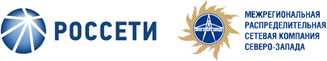 Уважаемый Дмитрий Владимирович!Доводим до Вашего сведения, что в связи с проведением ремонтных работ будет временно приостановлена подача электроэнергии по адресам: Ответственные потребители уведомлены.Диспетчер Вельского РЭС                                                                                    Е.А. ГубинДиспетчер Вельского РЭСтел.(81836) 6-21-4924.04.201824.04.2018№/ОДГНа №ORG_ADM@mail.ru;  velskoe_blag@mail.ruот№п/пНаименование отключаемогообъектаПротяжённость отключаемого участкаДата и время отключенияул. Восточнаяул. Прибрежнаяполностьюполностью25.04.18                    с 13:30 до 16:00